Первая помощь - не навреди!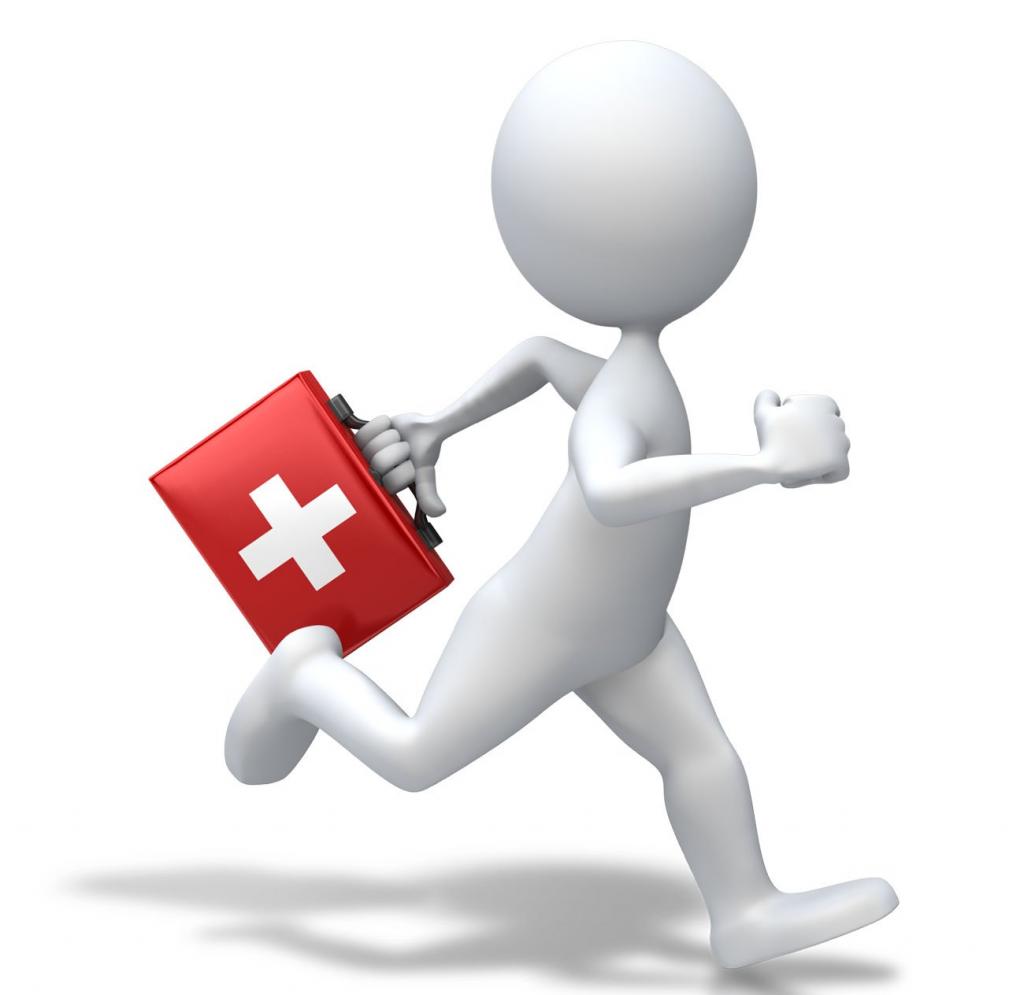 Вызов скорой помощиС городского телефона по номеру 03 и 103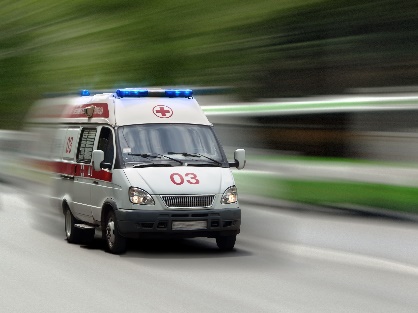 С мобильного телефона 103 и 112: Сообщаем информацию о пострадавшем:- коротко: что случилось, какая помощь требуется;- номер телефона, с которого звоните;-  адрес, где находится больной (если помощь нужна человеку на улице укажите четкие ориентиры; если вызов в квартиру — укажите место   ближайшего заезда к дому, номер подъезда, этажа, кодового замка);- фамилию, имя, отчество (если известно);-  дату рождения (если известно) или возраст пациента;- вашу фамилию.СЕРДЕЧНО-ЛЕГОЧНАЯ РЕАНИМАЦИЯ Первая помощь заключается в следующем:Вызвать экстренные службы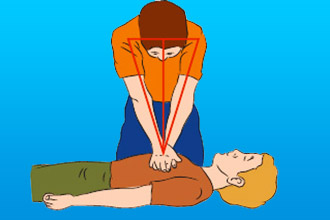 Пострадавшего уложить на твердую поверхностьПроверить сознаниеПроверить дыханиеОсвободить грудную клетку от одежды, расстегнуть ремень Осуществить 30 компрессий Освободить полость рта от рвотных масс и инородных тел (с помощью салфетки) Осуществить 2 вдоха   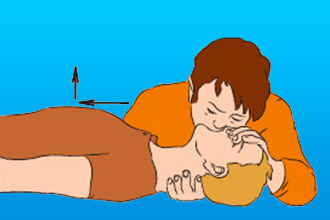  Повторять циклЧерез 5 циклов проверить дыханиеПродолжать СЛР пока не приедет скорая или не появится самостоятельное дыханиеПроверить сознание ОжогОжог первой степени — например, обожженная солнцем кожа Помощь при ожоге 1-й степени: 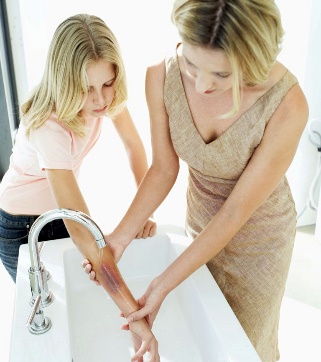 Травмированный участок кожи необходимо подержать под холодной проточной водой в течение 10-12 минут. Чтобы ускорить процесс восстановления кожного покрова, можно подобрать противоожоговые мазь, крем или гель.Вторая степень — более тяжёлая форма ожога, чем первая, но относящаяся к поверхностным ожогам.Помощь при ожоге 2-й степени Охладить пораженное место с помощью холодной проточной воды (10-12 минут). Если образовались волдыри, то необходимо обратиться к специалисту — вскрывать волдыри при ожоге самостоятельно нельзя, т. к. есть риск занести инфекцию. Для ускорения восстановления можно использовать противоожоговые препараты. - Ожог третьей степени — относится к глубинным ожогам и характеризуется сильными повреждениями не только внешнего, но и внутреннего слоя кожи, возникает при прямом контакте с огнём, химическими веществами, раскаленным металлом и дрПомощь при ожоге 3-й степени: 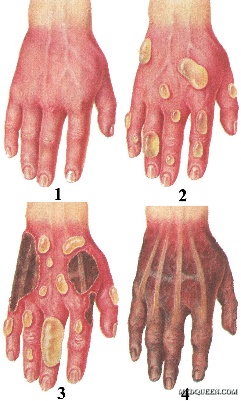 Прекратить контакт с поражающим фактором Вызвать скорую помощьДо приезда скорой помощи: - обеспечить пострадавшему приток свежего воздуха, - прикрыть место ожога стерильной салфеткой или тканью,- следить за пульсом и общим состоянием человека- не оставлять пострадавшего одного до прибытия врачей. Ожог четвертой степени — относится к глубинным ожогам, классифицируется как самая тяжелая степень. Помимо кожного покрова, может затрагивать мышцы, связки, нервы, и кости. Помощь при ожоге 4-й степени: Изолировать пострадавшего от источника поражения, Вызвать скорую помощь,Кровотечение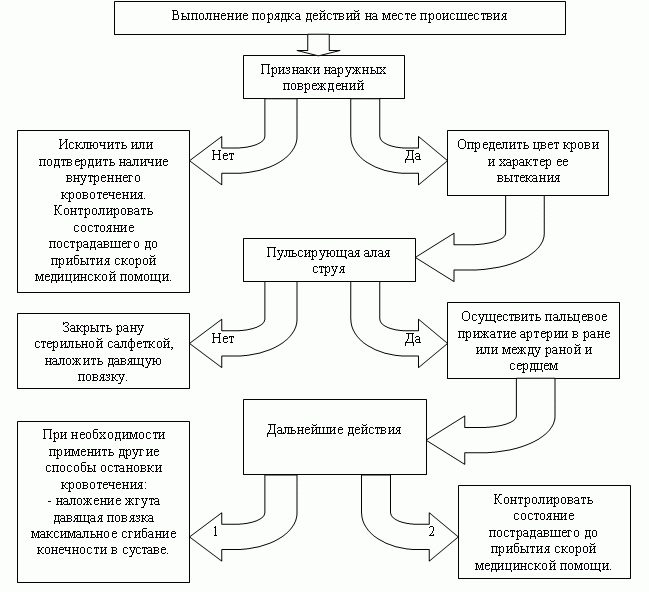 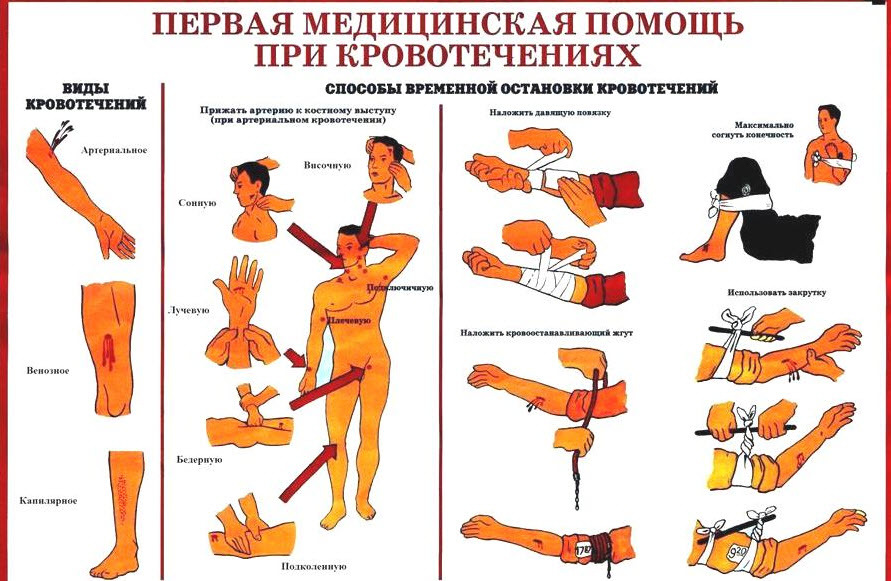 Общие правила наложении кровеостанавливающей жгут-конструкции таковы:Кровеостанавливающая процедура такого типа проводится только при артериальном кровотеченииПоложение поврежденной артерии может быть разным, но жгут всегда накладывается между этим местом и сердцемМежду жгутом и телом должна быть прослойка. Если там нет одежды, под жгут нужно подложить кусок ткани или бинтНад жгутом ничего быть не должно. Медики должны сразу же увидеть егоПережимать артерию жгутом можно не более чем на полчаса. Под него кладут бумажку с обозначением времени наложения. Если сделать такую нет возможности, это время пишут кровью пострадавшего прямо у него на телеЕсли за полчаса медики не прибыли, жгут ослабляют (на 10-15 минут), в это время проводят кровеостанавливающие процедуры другого рода. После жгут вновь затягивают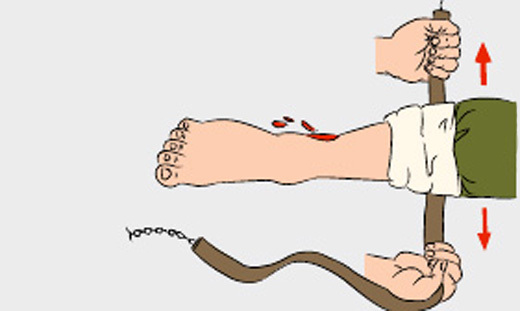 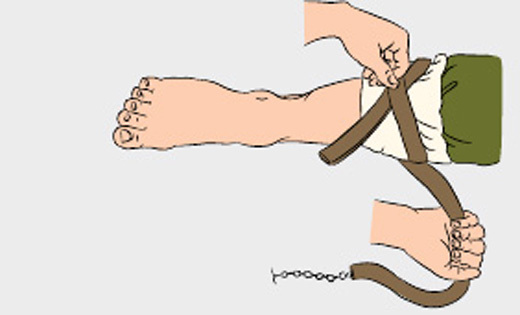 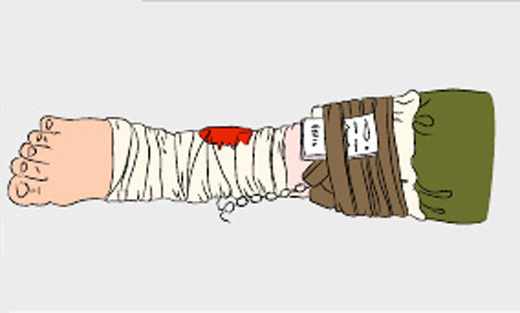 Перелом – повреждение кости с нарушением ее целостности. Травматические переломы разделяют на открытые (есть повреждения кожи в зоне перелома) и закрытые (кожный покров не нарушен).Первая помощь при закрытом переломеВызвать скорую помощьОбеспечить неподвижность поврежденной конечностиНа предполагаемую зону перелома положить что-нибудь холодное.Пострадавшему можно дать выпить горячий чай или обезболивающее средство.Если транспортировать пострадавшего самостоятельно, то предварительно необходимо наложить шину из любых подручных материалов (доски, лыжи, палки, прутья, зонты).Любые два твердых предмета прикладывают к конечности с противоположных сторон поверх одежды и надежно, но не туго (чтобы не нарушать кровообращение) фиксируются бинтом или другими подходящими подручными материалами (ремень, лента, веревка).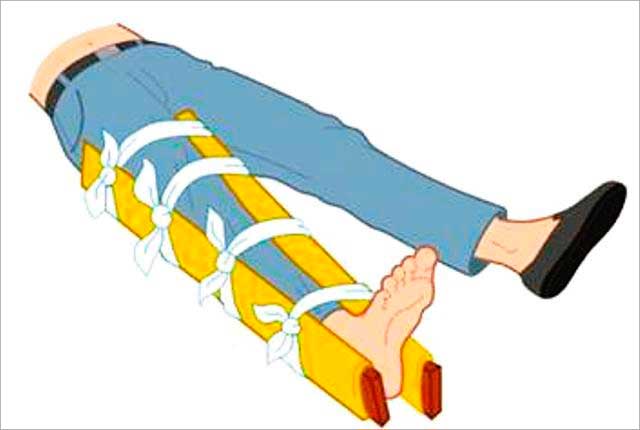 Фиксировать надо два сустава - выше и ниже места перелома. Например, при переломе голени фиксируются голеностопный и коленный суставы, а при переломе бедра – все суставы ноги.Если под рукой совсем ничего не оказалось, то поврежденную конечность следует прибинтовать к здоровой (руку - к туловищу, ногу – ко второй ноге).Первая помощь при открытом переломеОткрытый перелом опаснее закрытого, так как есть возможность инфицирования отломков.Если есть кровотечение, его надо остановить. Наложить шину, также, как и в случае закрытого перелома, но избегая места, где выступают наружу костные обломки.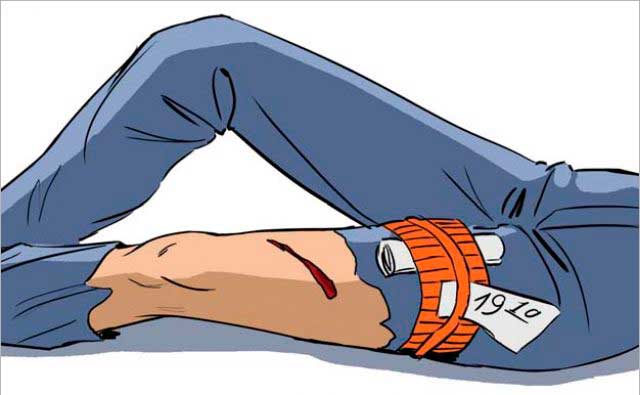 Обморожение  Обморожение I степени (наиболее лёгкое) обычно наступает при непродолжительном воздействии холода. Обморожение II степени возникает при более продолжительном воздействии холода. Характерный признак – образование пузырей, наполненных прозрачным содержимым.  Обморожение III степени Образующиеся в начальном периоде пузыри наполнены кровянистым содержимым, дно их сине-багровое, нечувствительное к раздражениям. Обморожение IV степени возникает при длительном воздействии холода, снижение температуры в тканях при нём наибольшее. Омертвевают все слои мягких тканей, нередко поражаются кости и суставы.  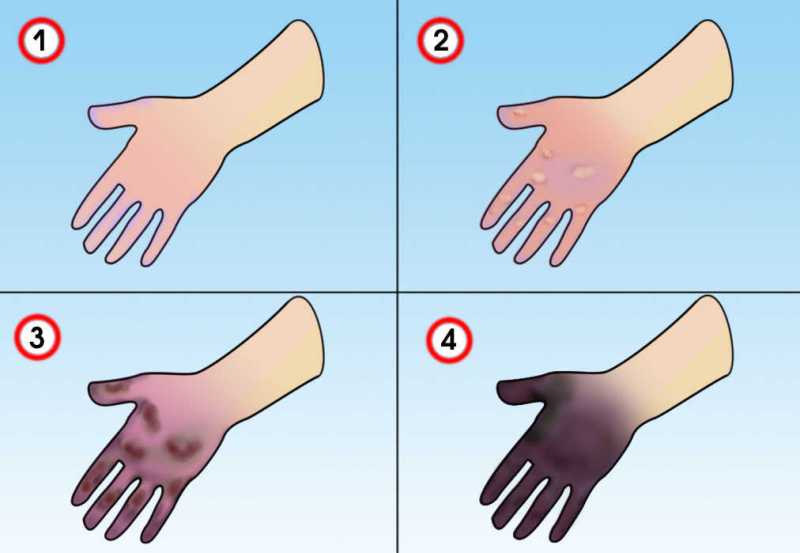 Первая помощь состоит в прекращении охлаждения, согревании конечности, восстановления кровообращения в поражённых холодом тканях и предупреждения развития инфекции. Доставить пострадавшего в ближайшее тёплое помещениеСнять промёрзшую обувь, носки, перчатки. Одновременно с проведением мероприятий первой помощи необходимо срочно вызвать скорую помощь.При обморожении I степени охлаждённые участки следует согреть до покраснения тёплыми руками, дыханием, а затем наложить ватно-марлевую повязку.При обморожении II-IV наложить на поражённую поверхность теплоизолирующую повязку (слой марли, толстый слой ваты, вновь слой марли, а сверху клеёнку или прорезиненную ткань). Поражённые конечности фиксируют с помощью подручных средств (дощечка, кусок фанеры, плотный картон), накладывая и прибинтовывая их поверх повязки. Пострадавшим дают горячее питьё, горячую пищу.  Укусы 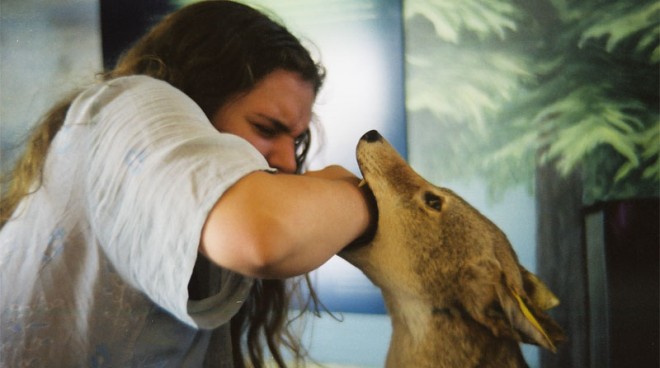 Колотые раны. Возникают при проникновении глубоко в ткани клыков собаки.Рваные раны. Обширные поверхностные травмы, разрывы кожи и мышц, сопровождаются обильным кровотечением. От таких укусов часто остаются заметные рубцы.Первая помощь при укусе животногоПри наличии кровотечения не спешите останавливать кровь. Если из слюны собаки попали патогенные микроорганизмы, с выходящей кровью организм легко избавится от них.После укуса промойте рану теплой водой и проведите обработку травмы антисептиком. Область вокруг раны обработайте йодом, спиртом или зеленкой.На рану наложите повязку из марли.Человеку, которого укусила собака, можно принять успокоительное и обезболивающее. Если вы заподозрили повреждение кости, сделайте все возможное, чтобы обездвижить конечность.Вызовите скорую помощь. Первая помощь при укусе клеща.Первое, что необходимо сделать, это извлечь клеща. Можно воспользоваться медицинским пинцетом. Насекомое необходимо постараться захватить ближе к голове, извлекать медленно, тянуть перпендикулярно коже, делая при этом покачивающие или слегка вращающие (вывинчивающие) движения. Извлеченного клеща необходимо поместить в небольшую стеклянную емкость с водой, снабженную плотно закрывающейся крышкой, для того, чтобы отнести клеща на анализ. После того как насекомое удалось вынуть полностью, ранку промывают водой с мылом, затем обрабатывают антисептиком. Внимание! Вопреки нередко описываемым так называемым народным методам, нельзя капать на клеща маслом, спиртом или любой другой жидкостью, а также прижигать его с тем, чтобы у него нарушилось дыхание, и он самостоятельно отпал. 
ОбморокПервая помощь: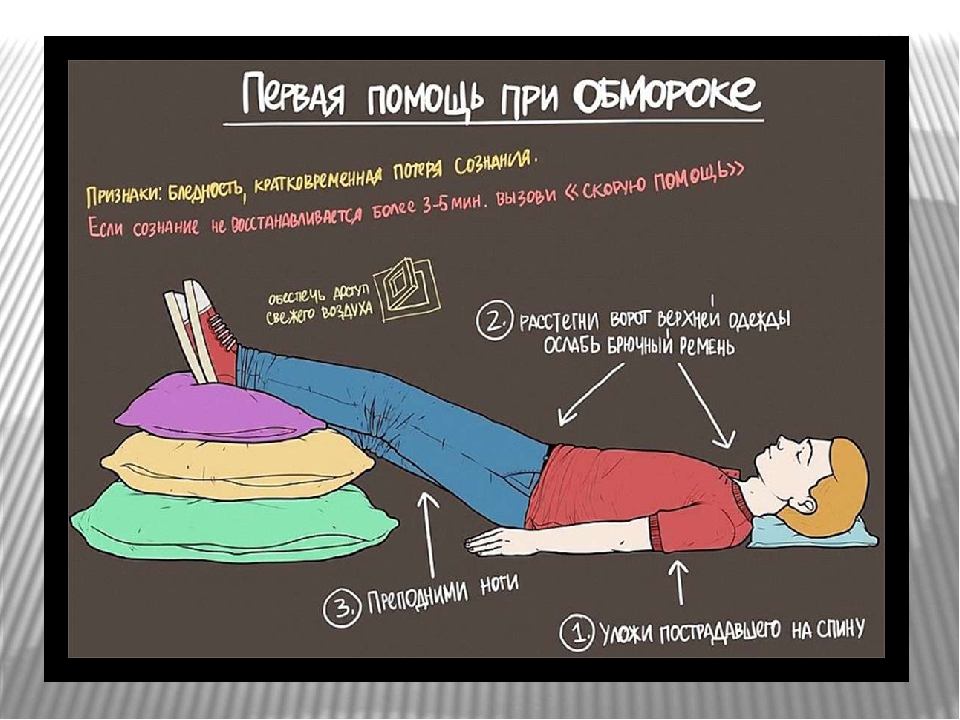 